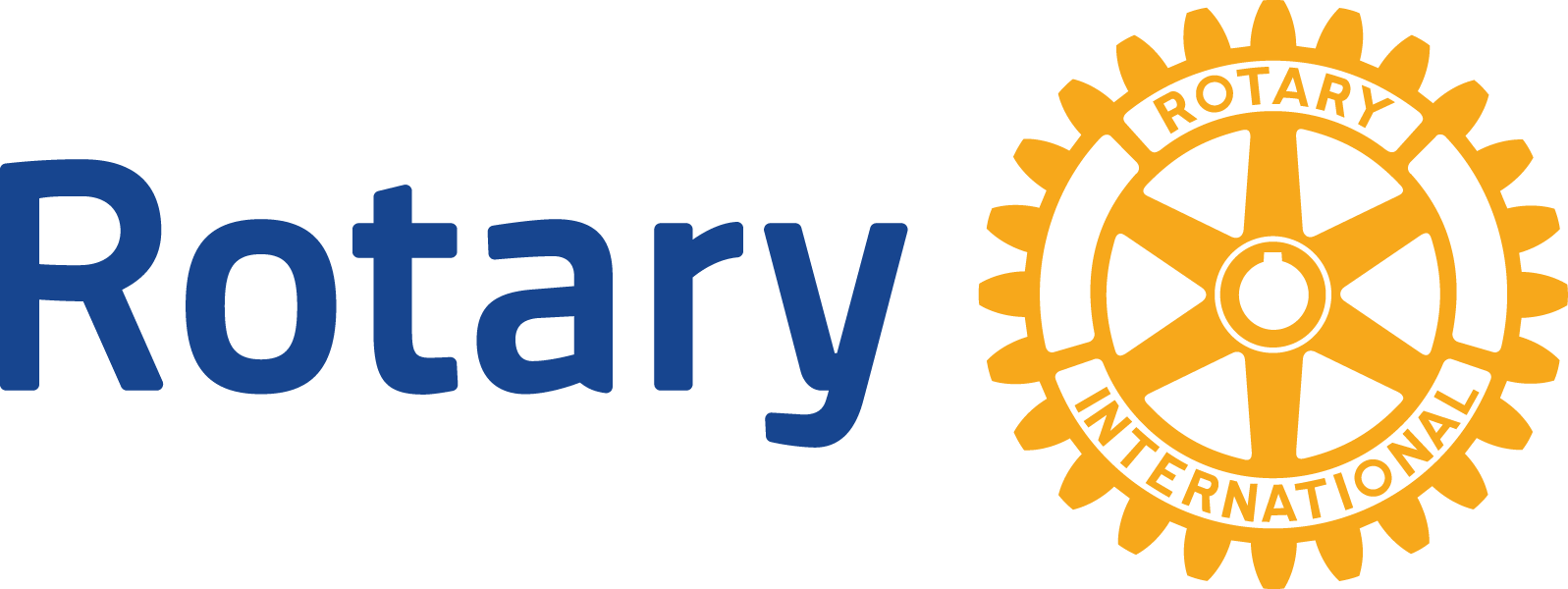 ロータリー災害救援補助金　申請書災害により被災した地域にある地区は、ロータリー災害救援補助金を申請することができます。補助金の使用に際しては、「ロータリー災害救援補助金 授与と受諾の条件」を順守しなければなりません。本補助金の最高授与額は25,000ドルです。地区は、地区が提唱する活動に全額を使用するか、活動を実施する地区内クラブに資金を配分することができます。地区は、以前の災害救援補助金の報告書が提出済みである場合に限り、追加の補助金を申請できます。申請するには、地区ガバナーと地区ロータリー財団委員長が本申請書に記入し、grants@rotary.orgに提出する必要があります。 代表連絡担当者代表連絡担当者は、地区ガバナーか地区ロータリー財団委員長でなければなりません。使用計画提案する活動を下記に挙げてください。同意書ロータリー災害救援補助金に関する同意書（以下「同意書」）は、国際ロータリーのロータリー財団（以下「財団」）と地区の間に交わされるものです。ロータリー財団より災害救援補助金（以下「補助金」）を受領するにあたり、当地区は以下に同意します。本申請書に含まれる全情報は、当地区の知識の及ぶ限り、真正かつ正確である。 当地区は、「ロータリー災害救援補助金の授与と受諾の条件」（以下「授与と受諾の条件」）を読了し、そこに含まれる全方針を順守する。当地区は、国際ロータリー（RI）、ロータリー財団（TRF）、その各々の理事、管理委員、役員、委員、職員、代理人、協力財団、代表者（集合的に「ロータリー」）を、本補助金で実施される活動から生じる直接的または間接的に生じる行為、行動、怠慢、不注意、不当行為、不法行為（または適用される政府の法令や条例に反する行動）によって、ロータリーに対して行使あるいは回収が行われる、いかなる代位、請求、行為、損傷、損失、怠慢、費用、債務、出費（妥当とみなされる弁護士料や訴訟費用を含む）、報酬、裁判、罰金からも守り、補償し、損害を及ぼさないものとする。天災、ストライキ、政府の規制、戦争、火事、反乱、内紛、ハリケーン、地震その他の自然災害、公敵行為、交通機関の縮小、政情不安、騒動、伝染病の流行、テロ行為、あるいは当該当事者が制御できない同様の原因によって本同意書の条件に当事者が従わなかった場合には、それは本同意書の違反であるとはみなされないものとする。このような場合、本同意書は終結したものとみなし、地区は、終結から30日以内に補助金の未使用分をロータリー財団にすべてロータリー返還するものとする。ロータリー財団は、支給総額を支払うこと以外に一切責任を負わず、本補助金に関してこれ以上のいかなる責任も負わない。ロータリー財団は、地区が本同意書および「授与と受諾の条件」に定められている条件に従うことを怠った場合、本補助金および／または本同意書を無効にする権利を有する。無効とされた場合、ロータリー財団は、その時点で未使用であるいかなる補助金資金も、発生した一切の利息も含めて、地区から返済を受ける権利を有するものとする。本同意書に起因あるいは関連するすべての事柄は、抵触法の原則を適用せず、イリノイ州法の管轄となる。これには、米国イリノイ州法の解釈、構造、履行、執行が含まれるが、これに限られるものではない。本同意書に起因あるいは関連して、いずれかの当事者が相手方当事者に対して起こすいかなる訴訟も、米国イリノイ州のクック郡巡回裁判所（Circuit Court of Cook County）、または米国イリノイ州北部地区連邦地方裁判所（Federal District Court for the Northern District of Illinois）で行われる必要がある。各当事者は、訴訟において、これらの裁判所と、これらの裁判所それぞれの控訴裁判所の専属管轄権に従うものとする。本同意書は、上記のいずれかの裁判所から判決を受けたいずれかの当事者が、その判決の適用をほかの裁判所において主張することを禁じるものではない。前述の記載に加え、ロータリー財団は、地区の所在地域を管轄する裁判所において、地区および／または補助金資金で旅行する個人に対する訴訟を起こすことができる。本同意書は、当事者およびその管理人、法的代理人、認められた後継者、譲受人を、法的に拘束し、その利益を守るものである。本同意書の規定のいずれかが違法または法的に無効であるか、法的強制力がない場合でも、本同意書の残りの規定は存続し、かつ効力を有する。地区は、ロータリー財団からの書面による事前の同意なしに、本同意書の権利を譲渡してはならない。また、地区は、ロータリー財団からの書面による事前の同意なしに、本同意書の履行の権限を委譲してはならない。ロータリー財団からの書面による事前の同意なしに行われた、地区のいかなる権利の譲渡または履行権限の委譲も、無効である。ロータリー財団は、本同意書の権利の一部またはすべてをロータリー財団の協力財団へ譲渡することができる。ロータリー財団は、本同意書の履行の権限を、協力財団へ委譲することができる。地区からの書面による事前の同意なしに行われた、ロータリー財団のその他いかなる権利の譲渡または履行権限の委譲も、無効である。地区は、すべての経済・貿易制裁に従う。これには、米国財務省外国資産管理局（OFAC）により実施されるものが含まれる。地区はまた、暴力、テロ行為またはテロ関係の訓練、資金洗浄（マネー・ローンダリング）を地区が支援または推進しないよう確認する。本同意書は、両当事者間の最終合意となる。本同意書の規定に関して修正または権利破棄を行う場合は、書面で行い、かつ両当事者が署名した場合のみに効力を発する。ロータリーは、本申請書およびその後の報告書に含まれる情報を、The Rotarian誌、Rotary Leader、Rotary.org、ソーシャルメディア等で、推進を目的として使う可能性がある。地区は、いかなる報告書またはその後の報告書とともに提出されるいかなる写真についても、現在の、または将来登場するあらゆるメディアにおいて、その写真を使用、修正、適用、出版、配布する無制限かつ恒久的で世界的な権利とライセンスをロータリーに与える。これらのメディアには、ロータリーの出版物、広告、ウェブサイト、ソーシャルメディアチャンネルが含まれるが、これらに限られるものではない。地区は、以下のことを表明し保証する：a）写真に登場する各成人は、写真を撮影し、その肖像を使用かつライセンス許諾すること（第三者にその写真のライセンスを許諾することを含む）について、書面による無制限の同意を地区に与えている。b）写真に登場する18歳未満の各子どもまたは法的能力のない各個人の親または保護者は、その子どもまたは個人の写真を撮影し、その肖像を使用かつライセンス許諾すること（第三者にその写真のライセンスを許諾することを含む）について、書面による無制限の同意を地区に与えている。c）地区が写真の著作権の所有者であるか、または写真の著作権の所有者が写真のライセンスまたはサブライセンスをロータリーに許諾する権利を地区に与えている。ロータリーはプライバシーを重視しており、地区がロータリーと共有したいかなる個人データも、ロータリーの公式業務を目的としてのみ使用される。地区は、ロータリー財団が具体的に要請した個人データのみをロータリー財団と共有し、補助金受益者の個人データを最小限にとどめるべきである。共有する個人データは、地区が補助金プロセスに参加することを可能にし、地区の補助金活動を助長し、報告を行うために使用される。補助金申請時に提供する個人データは、補助金関連活動の計画においてロータリーを援助するために、ロータリーのサービス業者（例えば関連組織）に移譲される可能性がある。補助金を申請することにより、地区は、補助金と補足的なサービスに関する情報をEメールで受信することがある。ロータリーによる個人データの使用方法に関する詳細な情報の問い合わせ先は、rotarysupportcenter@rotary.orgである。本書式上で収集された個人データは、ロータリーのプライバシーの方針に沿って扱われる。地区は、要請された場合にベストプラクティスに関する情報を共有することに同意する。また、ロータリーは、類似した活動の実施についてアドバイスを求めているほかのロータリアンに、地区の連絡先情報を提供することがある。地区は、補助金資金で旅行するすべての個人が「授与と受諾の条件」に記載された旅行方針について知らされ、旅行保険加入の責任について承知していることを確認する。承認下記に署名することにより、私は、本補助金への私の参加に関連して、「ロータリー災害救援補助金 授与と受諾の条件」および上記の同意書を読了し、これに同意することを確認します。地区番号：災害に関する説明：災害に関する説明：災害に関する説明：被災した地域：被災した地域：被災した日付：被災した日付：氏名：Eメール：Eメール：役割： 地区ガバナー 地区ロータリー財団委員長 地区ガバナー 地区ロータリー財団委員長クラブまたは地区活動の種類活動内容実施地金額（米ドル）申請総額申請総額申請総額申請総額氏名署名日付地区ガバナー地区ロータリー
財団委員長